INTERVIEWFirst & Last Name, Date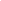 The purpose of this interview is to gain knowledge, insight, and encouragement from someone who excels in the area you’d like to grow in. The person you’re interviewing may or may not be at Valley Creek and should not be someone you’re already familiar with. Choose someone because they are a subject-matter expert in this area and you value learning from them. Selecting someone you don’t know well will force a next-level of professionalism creating better questions.DATE AND TIME:INTERVIEWEE:POSITION AND EMPLOYER:INTERVIEW TOPIC:QUESTIONS:1.2.3.4.RESOURCES THEY RECOMMEND (BOOK, PODCASTS, ETC.):THANK YOU NOTE WRITTEN AND SENT ON: 